Desenvolvimento Rodoviário S.A. - DERSAPROPOSTAS PARA O SISTEMA DE INFORMAÇÕES GERENCIAISBR-L1296PROGRAMA RODOANEL MÁRIO COVASTRECHO NORTE Julho, 2011Dersa Desenvolvimento Rodoviário S.ARua Iaiá, 126 - Itaim BibiCEP: 04542-906 - São Paulo - SPPABX: (11) 3702-8000Endereço eletrônico: http://www.dersa.sp.gov.br/EQUIPE:Coordenação:Dersa Desenvolvimento Rodoviário S.AElaboração e execução:CONSÓRCIO COBRAPE APPETodos os direitos reservadosÉ permitida a reprodução de dados e de informações, desde que citada a fonte.Propostas para o Sistema de Informações GerenciaisConsórcio Coprape Appe – São Paulo: Dersa, 2011	p. 61. Rodoanel 2. Trecho Norte I. Dersa Desenvolvimento Rodoviário S.A II. Consórcio Cobrape ApeeIntroduçãoO presente documento corresponde às observações, comentários e propostas relacionadas ao Sistema de Informações Gerenciais para o Projeto do Trecho Norte do Rodoanel, em atenção ao disposto na Ajuda Memória da Missão de Orientação do BID ocorrida em maio de 2011.2. AssuntoTrata-se de informativo referente às questões da Ajuda Memória, item 14, especificamente do item (ii), conforme segue:14. (ii) - Plano de Ação (a ser implantado como condição para o inicio da execução do financiamento), com informações sobre as características da plataforma tecnológica e dos sistemas disponíveis, assim como a definição das necessidades complementares para garantir a compatibilidade dos sistemas existentes com o sistema de gerenciamento integral a ser adquirido no marco do projeto, considerando a necessidade de implementar um código de contas especifico para o Projeto e a geração dos relatórios financeiros específicos relacionados ao empréstimo, conforme disposto nos modelos financeiros entregues durante a Missão (ver parágrafo anterior).  O Banco ressaltou que os Termos de Referencia para a contratação do sistema de gerenciamento integral previsto para apoiar a execução do financiamento deverá especificar que tal sistema deverá ser integrado aos sistemas de informação da DERSA, especialmente os sistemas financeiros e contábeis.    3. Características tecnológicas e sistemas disponíveisA DERSA possui os seguintes sistemas que dão suporte a suas operações.Sistema de ERP (TOTVS) com os módulos: Ativo Fixo: Controle do ativo permanente da empresa, como transferências, baixas e depreciação.Cargos e Salários: Planejamento e permanente compatibilização dos cargos e dos respectivos salários em relação à política salarial da e à sua estrutura de cargos.Compras: Acompanhamento e controle das carteiras de compras, cotações, pedidos de compras e recebimento de materiais.Contabilidade Gerencial: Concebido para captar, registrar, acumular, resumir, medir e interpretar a situação patrimonial, financeira e econômica da empresa.Estoque/Custos: Controle de materiais movimentados e armazenados pela empresa, além do custo incorrido sobre este material, permitindo a reposição dos estoques em tempo hábil.Faturamento: Controle da receita bruta decorrente dos pedágios das travessias, comissionamento de funcionários e de serviços de qualquer natureza.Financeiro: Ferramenta administrativa que possibilita o acompanhamento dos eventos financeiros e recursos da empresa, como pagamentos, conciliação bancária e contas a receber.Gestão de Pessoal: Controle e automação das atividades relacionadas a administração de pessoal, tais como a folha de pagamento, tributos incidentes sobre a folha, férias, rescisão contratual e obrigações anuais.Livros Fiscais: Controle das responsabilidades fiscais da empresa, como impostos, exceções, cálculos, datas de vencimento e recolhimento, preenchimento de guias, etc.Medicina e Segurança do Trabalho: Controle e gerenciamento das atividades inerentes a Segurança e Medicina do Trabalho, como exames médicos, EPI’s, PCMSO, PPP, etc.Planejamento e Controle Orçamentário: Integrado aos demais módulos (Compras, Financeiro, Estoques e Custos, etc.) promove o controle integrado do processo orçamentário oferecendo dados gerenciais precisos sobre o orçamento e a gestão da organização.Ponto Eletrônico: Tem como objetivo principal o controle da marcação do ponto dos funcionários.Treinamento: Planejamento e execução dos projetos e programas de treinamentos, cursos e outras modalidades de desenvolvimento profissional da empresa.Terminal de Consultas do Funcionário: O ambiente RH On-line tem como objetivo o processo de consulta, por parte dos funcionários, aos seus dados e movimentações mensais.BI / DW: Repositório de dados históricos, possuindo mecanismos de armazenamento e recuperação de informações com o objetivo de gerar consultas gerenciais para o auxílio na tomada de decisão.Sistema de gerenciamento de obras (SIGERO), desenvolvido pela equipe de Tecnologia da Informação da DERSA, o sistema SIGERO, permite o gerenciamento dos empreendimentos de modo amplo. Possui acesso local e remoto ( para alguns módulos) permitindo o gerenciamento dos empreendimentos tanto da sede da empresa como no próprio empreendimento via web. Possui integração com sistema de informação georreferenciado (GIS), permitindo controle detalhado do empreendimento, seu avanço e fiscalização adequada.  Possui os seguintes módulos: Projetos; (cadastro dos projetos, gerenciamento das revisões, gerenciamento do status do projeto.Interferências; cadastra e gerencia os projetos de interferência, permitindo o acompanhamento físico/financeiro das obras. Desapropriação; permite o cadastramento, gerenciamento das desapropriações, o gerenciamento das avaliações realizadas e suporta com informações as negociações necessárias.Negociação; permite o gerenciamento das negociações com os proprietários, registrando agenda e resultado das negociações realizadas. Está totalmente integrado ao módulo de Desapropriação.Contencioso; gerenciador dos processos jurídicos    Medição (onde são registradas as medições efetuadas nas obras e conseqüente consolidação, correção e aprovação).Contratos (cadastramento e gerenciamento dos contratos da DERSA); Financeiro (permite o cadastramento e gerenciamento dos fornecedores e geração dos pedidos de compras).Administrativo (cadastramento e manutenção dos dados dos empreendimentos).4. Compatibilidade entre os principais sistemasOs dois principais sistemas da DERSA (ERP-TOTVS e SIGER) não se encontram totalmente interligados, mas essa interligação é possível e prevista nos planos de desenvolvimento da área de tecnologia da DERSA. 5. Necessidades de controle, acompanhamento e geração de relatórios específicos As necessidades expostas durante a missão foram analisadas pela equipe multidisciplinar da DERSA. As informações necessárias para o atendimento aos requisitos de planejamento e controle do empreendimento, financeiro e contábil, físico e gerencial, estão dispostas nos sistemas citados ou em controles desenvolvidos em aplicativos de mercado (MS Office). Para o atendimento completo dos requisitos descritos na Ajuda Memória e nas documentações e modelos cedidos pela missão, será necessária a integração dos sistemas de informação da DERSA, bem como a criação de novos módulos. A incorporação das informações dispostas em aplicativos de mercado deverão migrar para nossos aplicativos. 6. Plano de Ação (macro atividades)Para a efetiva implantação de um controle integrado de informações, são necessárias as seguintes atividades:Para o entendimento do sistema necessário, segue ilustração.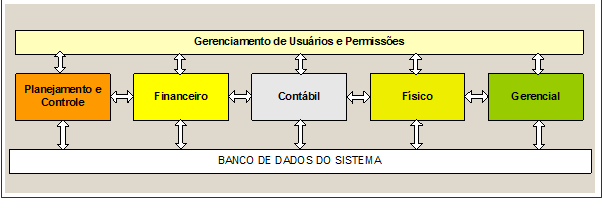 AtividadeResponsávelDataConstituição de equipe de trabalho multidisciplinarNilton Liza (TI)08/07/11Levantamento de informações existentes para atender aos requisitosEquipe de Trabalho22/07/11Análise dos GAPS existentesEquipe de Trabalho129/07/11Descrição da necessidade de desenvolvimento sistêmicoEquipe de Trabalho126/08/11Plano de implantaçãoEquipe de Trabalho126/08/11Termo de referênciaEquipe de Trabalho131/08/11Contratações necessáriasEquipe de Trabalho130/09/11ImplantaçãoEquipe de Trabalho101/02/12